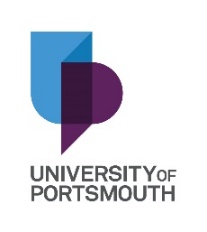 Following the oral examination the Examiners are required to complete this report.  If, exceptionally, an agreed report cannot be submitted, each Examiner is required to submit a separate report.												Delete as applicable1.1	Are you satisfied that the procedures for oral examination are sound and 			YES/NOfairly conducted?  If not, please state the respects in which they fall short.1.2	In your view is the standard of the work appropriate to the level of the award as defined in the Framework for Higher Education Qualifications level descriptor			YES/NO               Delete as applicableAre you satisfied with the quality of the presentation:in terms of its overall content 								YES/NOthe delivery of the presentation 								YES/NOOther comments on the presentation:               Delete as applicableAre you satisfied that the thesis presented is the candidate’s own work?	YES/NODid the candidate show a satisfactory knowledge and understanding of:Matters relating to the thesis								YES/NOBackground studies to the subject of the thesis						YES/NORelevance of the research to their professional practice	 (Prof Doc only)		YES/NO If the research programme was part of a collaborative group project, did the oral	examination demonstrate that the candidate’s own contribution met the  requirements for the award submitted for?	               YES/NOWhere an alternative form of examination has been approved by the University, a report on the candidate’s performance should be given below (include an outline of the alternative examination arrangements).Note:   If the provisional recommendations of the Examiners in their independent preliminary reports were not in agreement, an explanatory statement of the final joint recommendation must be included.  If the Examiners are not in agreement and are therefore completing separate copies of this report, details of the disagreement should be stated below and, where appropriate, related to the preliminary report.Other comments on the oral examination:Note: Examiners will be given the opportunity to comment further on the candidate’s overall performance at viva and within the thesis via a feedback form that will be available once the recommendation to award has been confirmed.  The form will then be forwarded to the candidate and First Supervisor.*tick as applicable*the title of the thesis is accepted*the title of the thesis is to be amended as follows:	……………………………………………………………………………………………………………………………………………………………………………………………………………………………………*that the candidate is to be granted the award for which they submitted.	*that the candidate is to be granted the award for which they submitted, subject to minor amendments and corrections being made to the thesis to the satisfaction of the 	*internal and/or external Examiner(s).  *that the candidate is to be granted the award for which they submitted, subject to major amendments and corrections being made to the thesis to the satisfaction of all Examiners.*that the candidate is not to be granted the award for which they submitted and not 	permitted to be re-examined (please explain below why this recommendation is appropriate).Option for those who have submitted for the award of PhD only: *that the candidate is to be granted the degree of MPhil subject to the appropriate minor amendments to the satisfaction of the *internal/external examiner(s) (please explain below why this recommendation is appropriate)Registered ProgrammeExternal Examiner(s) Internal ExaminerIndependent Chair (if applicable)First Supervisor (FS)Candidate’s Name (in full)Title of ThesisDate of ReportSection A:  Standards information  Information from this section will be available on request only to the public through the quality information pages of the University of Portsmouth’s website.  If requested, this section will be provided anonymised and without any reference to the candidate and the thesis.Section B: Report of the Examiners on the Presentation (Compulsory for Prof Doc candidates, optional for all others)Section C: Report of the Examiners on the oral examination